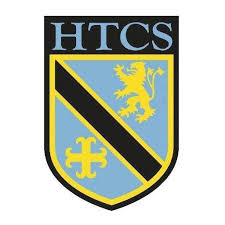 10.1.2: THE CHALLENGE OF NATURAL HAZARDS: Climate Change10.1.2: THE CHALLENGE OF NATURAL HAZARDS: Climate Change10.1.2: THE CHALLENGE OF NATURAL HAZARDS: Climate Change10.1.2: THE CHALLENGE OF NATURAL HAZARDS: Climate Change10.1.2: THE CHALLENGE OF NATURAL HAZARDS: Climate Change10.1.2: THE CHALLENGE OF NATURAL HAZARDS: Climate ChangeBig Concepts/Golden NuggetsScale, Place, Interconnection, Change, EnvironmentFiltersSocial, Economic, EnvironmentalToolsNumeracy &Literacy, Problem-solving, Spatial Awareness,Self-management, TeamworkToolsNumeracy &Literacy, Problem-solving, Spatial Awareness,Self-management, TeamworkToolsNumeracy &Literacy, Problem-solving, Spatial Awareness,Self-management, TeamworkToolsNumeracy &Literacy, Problem-solving, Spatial Awareness,Self-management, TeamworkKey ideasKey ideasKey ideasProgress RAGProgress RAGProgress RAGClimate change is the result of natural and human factors, and has a range of effects (CGP p15-17)Climate change is the result of natural and human factors, and has a range of effects (CGP p15-17)Climate change is the result of natural and human factors, and has a range of effects (CGP p15-17)Managing climate change involves both mitigation (reducing causes) and adaptation (responding to change) (CGP p18)Managing climate change involves both mitigation (reducing causes) and adaptation (responding to change) (CGP p18)Managing climate change involves both mitigation (reducing causes) and adaptation (responding to change) (CGP p18)LessonLearning FocusAssessmentKey Words1Evidence for climate change from the beginning of the Quaternary period to the present day. Bell Task Retrieval Practice: Frayer Model: QuaternaryStarter: Climate StripesInfo Source: CGP p15, GCSEPodMain Task: Graph TEA Practice Question: Flashcard 13Plenary: iCon RememberClimate change, Quaternary period.2Possible causes of climate changeNatural factors – orbital changes, volcanic activity and solar output Human factors – use of fossil fuels, agriculture and deforestation. Bell Task Retrieval Practice: Regular RecallStarter: IDEAL Photo AnalysisInfo Source: CGP p16, GCSEPodMain Task: Rank & Explain Practice Question: SAM1Plenary: TriangleOrbital changes 3Overview of the effects of climate change on people and the environment.Bell Task Retrieval Practice: Frayer Model: Coral BleachingStarter: 3T’sInfo Source: CGP p17, GCSEPodMain Task: Impact Mapping Practice Question: Flashcard 15Plenary: Instagram4Managing climate changeMitigation – alternative energy production, carbon capture, planting trees, international agreements Bell Task Retrieval Practice: Regular RecallStarter: 3T’sInfo Source: CGP p18, GCSEPodMain Task: Teamwork on Teesside fact file Practice Question: SAM2Plenary: Noughts & CrossesMitigation 5Managing climate changeAdaptation – change in agricultural systems, managing water supply, reducing risk from rising sea levels.Bell Task Retrieval Practice: Triple ChallengeStarter: Think Like a GeographerInfo Source: CGP p18, GCSEPodMain Task: Mitigation V AdaptationPractice Question: Flashcard 16Plenary: What is the Question?Adaptation 6The Challenge of Natural Hazards end of unit assessmentAQA 80351 paper